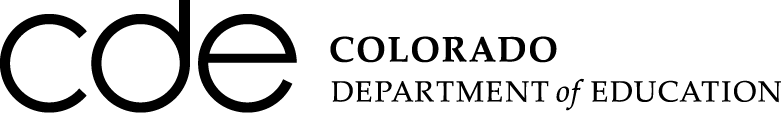 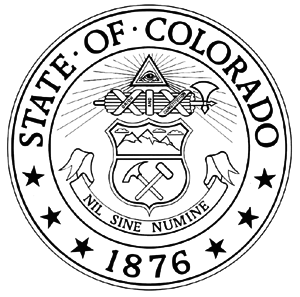 REQUEST FOR INFORMATIONProposals Due: Friday, March 28, 2014 by 4:00 p.m.For more information contact:Pati MontgomeryExecutive Director Office of LiteracyPhone (303) 866-6016Fax: (303) 866-6874E-mail: montgomery_p@cde.state.co.usIssued by: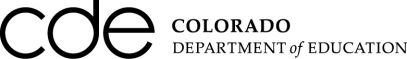 Teaching and Learning UnitOffice of Literacy201 East Colfax Avenue Denver, CO 80203-1799 Phone: 303-866-6016Fax: 303-866-6874www.cde.state.co.usCOLORADO STATE BOARD OF EDUCATIONPaul Lundeen, Chairman	Colorado SpringsFifth Congressional DistrictMarcia Neal, Vice-Chairman	Grand JunctionThird Congressional DistrictElaine Gantz Berman	DenverFirst Congressional DistrictDebora Scheffel	ParkerSixth Congressional DistrictJane Goff	ArvadaSeventh Congressional DistrictAngelika Schroeder	BoulderSecond Congressional DistrictPam Mazanec	LarkspurFourth Congressional DistrictRobert K. Hammond – Commissioner of EducationKeith Owen – Deputy CommissionerJill Hawley – Associate CommissionerLeann Emm – Associate CommissionerColorado Department of EducationORGANIZATIONAL COMMITMENTAs a learning organization, CDE actively partners with districts, schools, educators, families, and community agencies to assess needs, foster innovation, identify promising practices, learn from each other, and disseminate successful strategies to increase student achievement and ensure college and career readiness. The Colorado Department of Education is committed to a policy of equal opportunity for all persons and does not discriminate on the basis of race, color, national origin, age, marital status, sex, sexual orientation, gender identity, gender expression, disability, religion, height, weight, or veteran status in admissions, access to, treatment, or employment in educational programs or activities in which it operates.  The following person has been designated to handle inquiries regarding the Colorado Department of Education’s compliance with Title IX and Section 504:  Director of Human Resources Colorado Department of Education 201 East Colfax Avenue, #201 Denver, CO  80203TABLE OF CONTENTSBACKGROUND	4PURPOSE	4ELIGIBILITY REQUIREMENTS	4TYPES OF INSTRUCTIONAL PROGRAMMING	5REVIEW PROCESS	5TIMELINE	6REQUIRED FORMAT	6REQUIRED ELEMENTS	6PROPOSAL COVER PAGE	8EVALUATION RUBRIC	9BackgroundHouse Bill 12-1238, the Colorado Reading to Ensure Academic Development Act (Colorado READ Act), was passed by the Colorado Legislature during the 2012 legislative session. The READ Act repealed the Colorado Basic Literacy Act (CBLA) as of July 1, 2013, keeping many of the elements of CBLA such as a focus on K-3 literacy, assessment, and individual plans for students reading below grade level. The READ Act differs from CBLA by focusing on students identified as having a significant reading deficiency, delineating requirements for parent communication, and providing funding to support intervention. Other components of the Colorado READ Act include a competitive Early Literacy Grant and a resource bank of assessments, instructional programming, and professional development. PurposeThe purpose of this Request for Information (RFI) is to solicit Instructional Programming for inclusion on the 2014-15 Read Act Advisory List of Instructional Programming, pursuant to C.R.S. 22-7-1209. This is not a competitive process. Any provider that meets the criteria specified below may be considered for inclusion on the provider list. The advisory list will be available to Colorado schools and school districts via the Colorado Department of Education’s website: http://www.cde.state.co.us/coloradoliteracy/ReadAct/index.asp. This RFI does not include a provision for expenditure of state funds to providers on the list, and there is no guarantee that providers will be selected by schools/districts. The list of providers will be maintained by the Colorado Department of Education (CDE). The list will be updated annually. Each year, there will be an opportunity for new providers to apply to be added to the list by meeting the criteria specified below. Providers may be removed from the list if their instructional programming is found to no longer meet the stated criteria. The state may revise its criteria over time as needed.The main purpose of the Read Act Advisory List of Instructional Programming is to provide districts and schools with a choice of instructional programming that adequately enhances teacher quality and is a major vehicle that schools/districts can utilize to upgrade their capacity as it relates to the implementation of the READ Act. Instructional Programming may include materials for K-3 core/universal and/or K-3 targeted and intensive instructional interventions. Eligibility RequirementsTo be included on the READ Act Advisory List of Instructional Programming, submissions for inclusion must meet the following eligibility requirements. (Note: The Colorado Department of Education recognizes that a submitted instructional program may be designed to be specific and targeted to meet a particular content. As an example, an intervention program may specifically target phonics or vocabulary).Instructional Design of the Program:Proven to accelerate student progress in attaining reading competency. A long-term plan for teaching and learning that includes structured, daily lesson models/plans.Includes an instructional design that is systematic, cumulative, and sequential, so that the presentation of each concept follows a standard progression—from the instructor teaching the concept, to the students practicing with support from the teacher, to the students practicing independently until they demonstrate mastery.Supporting materials provide additional review and practice of the content taught in class. Purposeful, explicit opportunities daily for developing knowledge-based competencies as well as systematic and explicit instruction that targets skill-based competencies. Includes authentic texts and those with increased levels of decodability. Components of the Program:Teaches each of the five components of reading thoroughly, explicitly, and with planned connections to the others. These 5 components include phonemic awareness, phonics, vocabulary development, oral reading fluency, and reading comprehension. May also address spelling and writing.Clearly delineates between the development of phonological awareness, including phonemic awareness, and phonics instruction. The program must address all levels of phonological awareness.Recognizes that phonics instruction is more than simple connections between letters and sounds and systematically teaches phonics correspondences in a logical order with sufficient practice to support their application to reading and spelling; is on-going through third grade, including longer, more complex words and word analysis.Is aligned to scientifically-based reading research as defined in the Colorado Read Act. Provides opportunities for students to engage in oral language development activities with an emphasis on academic vocabulary.Alignment to the Colorado Academic Standards: Aligned to the Colorado Academic Standards.May includes text on core academic content to assist the student in maintaining, meeting, or exceeding grade appropriate proficiency levels in academic sessions in addition to reading.Assessments:Includes scientifically-based and reliable assessments.Provides initial and on-going analysis of students’ progress in attaining reading competency.Types of Instructional ProgrammingThe CDE is seeking a variety of instructional programming that may be used for K-3 core/universal instruction and K-3 targeted or intensive instruction. Student audiences could and should be comprised of Special Education students, English Language Learners, Regular Education students and advanced learners.  Types of instructional programming could include, but may not be limited to, comprehensive reading programs; intervention programs related to particular sub-skills of reading; comprehensive reading programs that may align with a particular reading program or as a stand-alone Tier 2 or Tier 3 intervention; computer or technology based intervention; and supplemental instructional materials for Universal instruction.Review ProcessThe format outlined below must be followed in order to assure consistent application of the evaluation criteria. An electronic version of the proposal must be submitted to Marisa Herrera:  Herrera_M@CDE.state.co.us and copy Pati Montgomery at: Montgomery_p@cde.state.co.us by Friday, March 28, 2014 at 4:00 pm. In addition to the electronic version, please provide 5 hardcopies mailed to the Colorado Department of Education to the attention of Pati Montgomery at 201 E. Colfax Ave., Room 106, Denver, CO 80203.  All proposals must include sufficient examples of the instructional programming so that they encompass the breadth and scope of the program. Do not send the entire program kit of student texts.  A sample for each grade level is sufficient.  Only a sampling of manipulative is required.   These instructional materials must also be received by March 28, 2014 and must be delivered to the address outlined. Incomplete proposals will NOT be considered. The written submission of the proposal and the examples of the instructional program will be reviewed by a team of readers with experience in the content areas outlined in this Request for Information. Proposals will be scored using the attached rubric.  Applicants that do not meet the qualifications will be notified and may reapply in future years.TimelineRequired FormatProposals should include the RFI required elements outlined below. Do not send the full RFI as part of the organization’s proposal.All pages must be standard letter size, 8-1/2” x 11” using no smaller than 12 point type.Providers who have an interest may submit no more than a two-page letter of interest/narrative (brief summary) which addresses the criteria for the advisory list of instructional programming. The criteria may be found in the Eligibility Requirements section of this RFI. Providers should also include a more detailed description of no more than 20 pages describing how the instructional programming submitted meets the criteria outlined in the Eligibility Requirements. Use document footer with the name of the entity and page numbers.Use 1-inch margins.Proposals will only be considered complete when the following have been received; electronic document in PDF format, 5 additional hard copies submitted via mail, and examples of the instructional program materials referred to in the proposal for each grade level. All materials should be sent to:  Colorado Department of EducationAttn: Office of Literacy; Executive Director Pati Montgomery201 E. Colfax Ave., Room 106Denver, Co. 80203Required ElementsA complete proposal includes:Part I: Cover PagePart II: Letter of interest and/or narrative (maximum 2 pages with a brief overview/summary describing how the instructional program meets the outlined criteria)Part III: Detailed descriptions (limited to 20 pages) of how the instructional programming meets the criteria outlined in the Eligibility Requirements section.  Please follow the outline on p. 9 of this proposal.  For ease of review, consider referring to specific page numbers from the Teacher’s Guide or Technical Manual.  If you are submitting an electronic link, please ensure that it is available to be opened by the reviewers. Part IV: Examples of the Instructional ProgrammingDeliver by 4 p.m. on Friday, March 28, 2014 to:Pati MontgomeryColorado Department of EducationOffice of Literacy201 E. Colfax Avenue, #406Denver, CO 80203Submit an electronic copy of the proposal to:Montgomery_p@cde.state.co.us READ Act Colorado State Board of Education Advisory List of Instructional Programming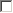 2013-2014Proposal # 	Reviewer: 	READ Act Advisory List of Instructional ProgrammingPart I: Proposal Form/Cover Page (Not scored)                                   					   		                         Part II:                                            Letter of Interest/Narrative: Brief 2-page overview/summary describing how the Instructional Programming meets the outlined criteria (Not scored)Part III: Detailed description of how the Instructional Programming meets the following criteria outlined in the Eligibility Requirements section (20-page limit): Instructional design of the program:  Accelerates student learning of reading; is systematic, structured and sequential in the lesson design; provides supporting materials and allows for sufficient practice; develops both the knowledge-based competencies as well as the skill-based competencies of reading; and includes texts that increase in complexity of decodabilty.  (40 points)Components of the program:  Teaches each of the components of reading in a thorough manner with appropriate time given to each component based on research findings; clearly delineates between the development of phonological awareness, including phonemic awareness, and phonics instruction; provides opportunities for students to engage in oral language development with an emphasis on academic language and; must be aligned to the Colorado READ Act.  (40 points)Colorado Academic Standards: Aligned to the Colorado Academic Standards. Includes texts on core academic content to assist the student in maintaining, meeting, or exceeding grade appropriate proficiency levels in academic sessions in addition to reading. (40 points)Assessments: Includes scientifically-based and reliable assessments; provides initial and on-going analysis of the students’ progress in attaining reading competency.  (40 points)                TOTAL (all areas):  160 points Part IV: Program materials will be reviewed and considered when calculating scores above. TOTAL POINTS:  	out of 160 possibleGENERAL COMMENTS: Please indicate support for scoring by including overall strengths and weaknesses. These comments are used on feedback forms to applicants.Strengths:(1) 	(2) 	Weaknesses:(1) 	(2) 	Recommendations:			  	Recommended _____		       	   Not Recommended ____							Signature of Reviewer 	 Date 	READ Act Advisory List of Instructional Programming Diagnostic Reading Assessment RubricREAD ActInstructional ProgrammingSchool Year 2014-15Week of  Feb. 10th, 2014Request for Information available on the CDE websiteFriday, March 28th , 4:00 P.M. 2014Proposals and examples of instructional programs must be received by CDE.Thursday, April 17th -April 18th , 2014CDE will review proposals.April 25th, 2014Applicants will be notified of the status of their proposal.By May 9th , 2014The Colorado Department of Education will post to their website the READ Act Advisory List of Instructional Programming.PART I: COVER PAGE (Complete and attach as the first page of proposal)PART I: COVER PAGE (Complete and attach as the first page of proposal)Name of Entity:Name of Entity:Contact Person for the Proposal:Contact Person for the Proposal:Mailing Address:Mailing Address:Telephone:Webpage: Email:Email:List the type of instructional programming: List the type of instructional programming: List the targeted audience for the instructional programming:List the targeted audience for the instructional programming:Any other information required to complete the description of the submitted instructional programming:Any other information required to complete the description of the submitted instructional programming:Points0-10 Points__PointsIs not proven to accelerate student learning in readingDoes not include a long-term plan for learningThere are no sequential units or lesson plans.Lessons do not follow a gradual release of responsibility from teacher to learner.Does not include both the knowledge-based and skill-based procedures for learning to read.There are not adequate supporting materials that allow for practice.Does not include decodable text 11-20 Points__PointsAcceleration of learning to read may be anticipated.Does include a long-term plan for learning but is difficult to follow and not in an appropriate sequential mannerThere are units and lesson plans, but they are not substantive in design.Practice materials are included but not of significant frequency or variety that allows for adequate practice of lessons taughtIncludes the learning of both the knowledge-based procedures of reading as well as skill-based procedures of reading, but one or the other is not adequate in scope.Includes decodable text, but they are only designed for basic decoding skills and/or sufficient decodable text is not provided 21-30 Points___PointsAcceleration of learning to read is possible.There is a long-term plan for learning to read in an appropriate sequential manner.Units and lesson plan design are adequate.There are substantial practice materials that are of enough variety that students have opportunities for practice.Includes both the knowledge-base and skill-base of learning to read in an adequate mode.Decodable texts are appropriate and allow for the practice of both basic and advanced phonics skills.31-40 Points___PointsAcceleration of learning to read is evident and attainable.The long-term plan for learning to read is clear, easy to follow, and of appropriate sequence.Units and lesson plans are arranged in a way that allows for gradual release of responsibility from teacher to student(s).Practice materials are of a sufficient variety and frequency so that students have ample opportunities for practice of concepts taught.Both the knowledge-base and skill-base of learning to read are addressed in an appropriate manner that is clearly linked to the research of learning to read.Decodable texts are provided and include sufficient practice in advanced phonics skills.Points0-10 Points____PointsDoes not teach one or more of the 5 components of reading in an explicit mannerDoes not delineate between the development of phonological awareness, including phonemic awareness, and phonics instructionDoes not recognize that phonics instruction is more than connections between letters and soundsDoes not teach phonics in a systematic and logical orderIs not aligned to the READ ActDoes not include opportunities for the practice and development of oral language11-20 Points___PointsTeaches one or more of the 5 components of reading but not in an explicit mannerDelineates between phonological awareness, including phonemic awareness, and phonics instructionIncludes phonics instructionSomewhat aligned to the READ ActMentions the development of oral language, but not enough adequate practice for development is provided 21-30  Points ___PointsTeaches one or more of the 5 components of reading in a somewhat explicit mannerDelineates between  phonological awareness, including phonemic awareness, and phonics instructionIncludes phonics instruction that goes beyond the teaching of letter-sound correspondence and is applied in a manner that supports reading and spellingAligned to the READ ActThe development of oral language is evident.31-40 Points___PointsTeaches one or more of the 5 components of reading in a clearly explicit mannerMakes a clear delineation between phonological awareness, including phonemic awareness, and phonics instruction, where appropriateThe teaching of phonics instruction goes beyond the teaching of letter-sound correspondence and is applied in a manner that supports the teaching of reading and spelling and is on-going through third grade, including longer, more complex words and word analysis.There are abundant opportunities for the development of oral language with an emphasis on academic vocabulary.Points         0-10 Points___PointsInstructional program is not aligned to the Colorado Academic StandardsDoes not include material related to the core academic content of other subjects in addition to reading11-20 Points___PointsThe instructional program is aligned to the Common Core State Standards, but it does not align with the Colorado Academic Standards.Includes material related to core academic content but without the rigor to meet proficiency levels21-30 Points___PointsThe instructional program is aligned to the Colorado Academic Standards.Includes materials/texts that relate to core academic content to meet proficiency levels but will not readily increase reading achievement31-40  Points___PointsThe instructional program is well-aligned with the Colorado Academic Standards.Includes materials/texts that relate to core academic content that would assist the student in maintain, meeting, or exceeding grade appropriate proficiency levels in academic sessions in addition to readingPoints         0-10 Points___PointsThe instructional program does not include assessments.There is not an on-going analysis of the students’ progress in attaining reading competency.11-20 Points___PointsThe instructional program includes assessments, but they are not based on scientifically-based reading research.There are initial and post analyses of students’ progress in attaining reading competency but not with adequate frequency21-30 Points___PointsThe instructional program includes assessments that are based on scientific reading research.There are initial and on-going analyses of students’ progress in attaining reading competency. 31-40  Points___PointsThe instructional program includes assessments that are based on scientific reading research and are reliable.There are initial and on-going analyses of students’ progress in attaining reading competency.The teacher can make clear instructional decisions based on the outcomes of the assessments.   